Projekt (název, registrační číslo):Personální podpora - Mateřská škola, Chrudim 4, Strojařů 846CZ.02.3.68/0.0/0.0/16_022/0002080Výše podpory - 491 780 Kč „Tento projekt je spolufinancován EU“.Předpokládané datum zahájení projektu: 1. 9. 2016Předpokládané datum ukončení projektu. 31. 8. 2018Předpokládaná doba trvání (v měsících): 24Projekt je zaměřen na personální podporu v MŠ, osobnostně sociální a profesní rozvoj pedagogů, usnadnění přechodu dětí z mateřské školy do základní školy, spolupráci s rodiči dětí a žáků.Cílem projektu je personální posílení o školního asistenta, který pomůže při společném vzdělávání dětí, profesní rozvoj pedagogů prostřednictvím dalšího vzdělávání a vzájemného setkávání a sdílení zkušeností a prohloubení spolupráce s rodiči díky pořádání tématicky zaměřených akcí.Vybrané aktivity :Školní asistent - personální podpora MŠCílem této aktivity je umožnit vznik dočasné pracovní pozice školního asistenta. Aktivita umožňuje vyzkoušet a na určité období poskytnout větší podporu zejména dětem ohroženým školním neúspěchem. Školní asistent poskytuje základní nepedagogickou podporu při spolupráci s rodiči a individuální péči o děti, pomáhá se sebeobsluhou a zvládáním společných pravidel třídy.Vzdělávání pedagogů v oblasti osobnostně sociálního rozvoje , čtenářské  a matematické negramotnosti a inkluze. Cílem těchto  aktivit je podpořit osobnostní a profesní růst pedagogických pracovníků pomocí dlouhodobého vzdělávání a průběžného sebevzdělávání.Sdílení zkušeností pedagogů z různých škol prostřednictvím vzájemných návštěv (pro MŠ)Cílem je podpořit pedagogy mateřských škol ve zvyšování kvality jejich každodenní práce při vzdělávání a výchově dětí, a to prostřednictvím vzájemné výměny zkušeností mezi pedagogy z různých škol v rámci ČR.Odborně zaměřená tematická setkávání a spolupráce s rodiči dětí v MŠMateřská škola zorganizuje odborně zaměřená tematická setkávání rodičů za účasti externího odborníka na téma týkající se usnadnění přechodu dětí do základní školy. 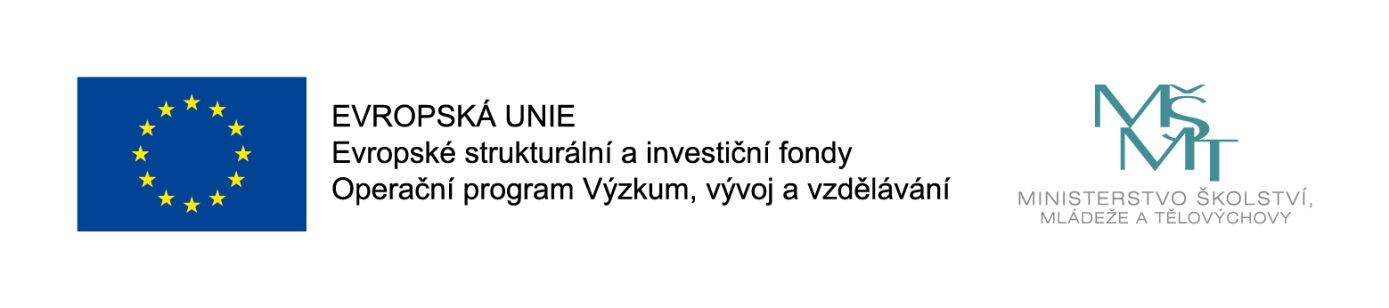 